Муниципальное бюджетное общеобразовательное учреждение «Кириковская средняя школа»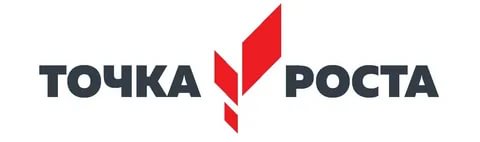 Образовательная программа дополнительного образования  «Основы 3D моделирования»Срок реализации программы 1 год.Возрастные ограничения 14 – 17 лет.Направленность программы: техническая.Программа предназначена к реализации на уровне основного общего образования и среднего общего образованияс. Кириково 2022 год.                       1. ПОЯСНИТЕЛЬНАЯ  ЗАПИСКАНастоящая образовательная программа дополнительного образования «Основы 3D моделирования» предназначена к реализации в Центре образования цифрового и гуманитарного профилей «Точка роста» в муниципальном бюджетном общеобразовательном учреждении «Кириковская средняя школа». Программа имеет техническую направленность, рассчитана к реализации в течении 1 года в форме очного обучения 72 часа в год по 2 часа в неделю во внеурочное время.Программа направлена на развитие и поддержку детей, проявивших интерес и определённые способности к 3D моделированию, на формирование у обучающихся ряда компетенций: информационных, общекультурных, учебно-познавательных, коммуникативных, социально-трудовых  необходимых для дальнейшего формирования и развития компетентности в выбранной сфере информационных технологий, а также на возможность приобретения опыта при работе в графических средах. Данная программа представляет собой дополнительную, общеобразовательную программу технической направленности и предназначена для организации внеурочной деятельности учащихся от 14 до 17 лет, ориентированных на проявление интересов и склонностей в области информатики, математики, физики, моделирования, компьютерной графики. В курсе решаются задачи по созданию и редактированию 3D моделей с помощью специализированного редактора трехмерной графики SketchUp.Планируемые данной программой занятия проводятся в смешанных группах, состоящих из учащихся разных классов. Программа является модульной и состоит из 8 модулей. Каждый из модулей предусматривает организацию определённого вида внеурочной деятельности  подростков и направлен на решение определенных задач. Преобладающей формой текущего контроля выступает самостоятельные практические работы в виде проектов.        Актуальность курса обусловлена его направленностью   на овладение знаниями в области компьютерной трехмерной графики, которые повсеместно используются в различных сферах деятельности и становятся все более значимыми для полноценного развития личности. Данный курс развивает творческое воображение, конструкторские, изобретательские, научно-технические компетенции школьников и нацеливает на осознанный выбор необходимых обществу профессий, таких как инженер-конструктор, инженер-технолог, проектировщик, дизайнер и т.д. Поддержка и развитие детского технического творчества соответствуют актуальным и перспективным потребностям личности и стратегическим национальным приоритетам Российской Федерации.Новизна программы состоит в том, что создание и реализация в образовательных учреждениях программ дополнительного образования в области 3D моделирования обеспечивает современного российского школьника определенным уровнем владения компьютерными технологиями, а также социально-экономической потребностью в обучении.  Дает дополнительные возможности для профессиональной ориентации школьников и их готовности к профессиональному самоопределению в области технических профессий. Занятия по 3D моделированию формируют знания в области технических наук, дают практические умения и навыки, воспитывают трудолюбие и дисциплинированность, культуру труда, умение работать в  коллективе. Полученные знания учащиеся могут применить при разработке мультимедийных презентаций в образовательном процессе. Трехмерное моделирование является основой для изучения систем виртуальной реальности.В качестве программной среды для курса выбран продукт, представляющий собой бесплатную и простую в использовании в области создания трехмерной графики программы SketchUp. SketchUp — программа для моделирования относительно простых трёхмерных объектов. Ее главное достоинство – уникальный по простоте, логичности и удобству интерфейс.Цель образовательной программы: формирование базовых знаний в области трехмерной компьютерной графики и овладение навыками работы в программе SketchUp.Задачи образовательной программы:Образовательные:- дать учащимся представление о трехмерном моделировании, его назначении, промышленном и бытовом применении, перспективах развития;- познакомить с  основными инструментами и возможностями создания и обработки изображения в программе SketchUp;-  научить ориентироваться в трехмерном пространстве сцены;- научить эффективно использовать базовые инструменты создания объектов;- научить модифицировать, изменять и редактировать объекты или их отдельные элементы;- научить объединять созданные объекты в функциональные группы;- научить создавать простые трехмерные модели.2. Развивающие:- способствовать развитию интереса к изучению и практическому освоению программ для 3D моделирования;- развивать пространственное воображение, умения анализа и синтеза пространственных объектов;- способствовать расширению кругозора в области знаний, связанных с компьютерными технологиями;- способствовать развитию творческих способностей, фантазии и эстетического вкуса. 3. Воспитательные:- способствовать формированию потребности к осознанному использованию компьютерных технологий при обучении в школе и в повседневной жизни;- воспитывать готовность к саморазвитию в сфере информационных технологий;- воспитание самостоятельной личности, умеющей ориентироваться в новых социальных условиях;- воспитывать информационную культуру как составляющую общей культуры современного человека.	Настоящие задачи в рамках образовательной программы реализуются в следующих формах организации деятельности обучающихся: групповая, индивидуальная, индивидуально-групповая и фронтальная.Формы проведения занятий: теоретическое изложение материала, практическое занятие.УЧЕБНЫЙ ПЛАНСОДЕРЖАНИЕ ПРОГРАММЫ1.Введение. Основные понятия 3D графики в программе SketchUp (3 часа)Теория. Инструктаж по технике безопасности. Обзорное знакомство. Принципы построения и приемы работы с  инструментами.2.Интерфейс. Текстовые меню. Панели инструментов  (3 часа)Теория. Интерфейс Google Sketchup. Текстовые меню: файл, редактирование, виды, камера, рисование, инструменты, окно, помощь.Практическая работа: изучение текстового меню.3.Базовые инструменты рисования (9 часов)Теория. Знакомство с базовыми инструментами рисования: линия,  дуга, кривая, полилиния, окружность, многоугольник, от руки, ластик, палитра, группа, компонент.Практическая работа: рисование объекта с помощью базовых инструментов.4.Инструменты модификаций (9 часов)Теория. Знакомство с инструментами модификаций: перемещение, вращение, масштабирование, тяни-толкай, следуй за мной, контур. Практическая работа: рисование объекта с применением опций модификации.5.Инструменты камеры (9 часов)Теория. Знакомство с инструментами камеры: стандартные виды, вращение, панорамирование, лупа, окно увеличения, показать все, предыдущий вид, следующий вид.Практическая работа: использование инструментов камеры для навигации в сцене созданных объектов.6.Менеджер материалов (6 часов)Выбор, редактирование, текстура, непрозрачность.Практическая работа: использование средств менеджера материалов для визуализации созданных объектов.7.Построение моделей (21 час)Практическая работа: создание модели снеговика, построение модели карандаша, создание кольца с камнями, построение модели дивана, создание каркаса дома.8.Творческий проект (12 часов)Выполнение творческого задания в виде  мини-проекта по созданию 3D моделей в редакторе трехмерной графики  Sketchup.ОЖИДАЕМЫЕ РЕЗУЛЬТАТЫ РЕАЛИЗАЦИИ ПРОГРАММЫВ результате обучения учащиеся должны:Знать:- термины 3D моделирования;- основы графической среды SketchUp,  структуру инструментальной оболочки данного графического редактора;- основные приемы построения 3D моделей;- способы и приемы редактирования моделей.Уметь:- ориентироваться в трёхмерном пространстве сцены;- эффективно использовать базовые инструменты создания объектов;- модифицировать, изменять и редактировать объекты или их отдельные элементы;- объединять созданные объекты в функциональные группы;- создавать простые трёхмерные модели реальных объектов.Планируемые результаты:Личностные результаты:- формирование целостного мировоззрения, соответствующего современному уровню развития науки и общественной практики;- осознание ценности пространственного моделирования;- осознание ценности инженерного образования;- формирование сознательного отношения к выбору будущей профессии;- формирование информационной культуры как составляющей общей культуры современного человека;- формирование коммуникативной компетентности в процессе образовательной, учебно-исследовательской, творческой и других видов деятельности.Метапредметные результаты:- умение ставить учебные цели;- умение использовать внешний план для решения поставленной задачи;- умение планировать свои действия в соответствии с поставленной задачей и условиями ее реализации;- умение осуществлять итоговый и пошаговый контроль выполнения учебного задания по переходу информационной обучающей среды из начального состояния в конечное;- умение сличать результат действий с эталоном (целью);- умение вносить коррективы в действия в случае расхождения результата решения задачи с ранее поставленной целью;- умение оценивать результат своей работы, а также самостоятельно определять пробелы в усвоении материала курса.- владение основами самоконтроля, самооценки, принятия решений и осуществления осознанного выбора в учебной и познавательной деятельности;- умение определять понятия, создавать обобщения, устанавливать аналогии, классифицировать, самостоятельно выбирать основания и критерии для классификации, устанавливать причинно-следственные связи, строить логическое рассуждение, умозаключение (индуктивное, дедуктивное и по аналогии) и делать выводы;- умение создавать, применять и преобразовывать графические объекты для решения учебных и творческих задач;- умение осознанно использовать речевые средства в соответствии с задачей коммуникации;Предметные результаты:- умение использовать терминологию моделирования;- умение работать в среде графических 3D редакторов;- приобрести навыки работы в среде 3D-моделирования и освоить основные приемы выполнения проектов трехмерного моделирования;- освоить элементы технологии проектирования в 3D-системах и применять их при реализации исследовательских и творческих проектов.- умение самостоятельно определять цели своего обучения, ставить и формулировать для себя новые задачи в учёбе и познавательной деятельности, развивать мотивы и интересы своей познавательной деятельности;- владение основами самоконтроля, самооценки, принятия решений и осуществления осознанного выбора в учебной и познавательной деятельности;- умение определять понятия, создавать обобщения, устанавливать аналогии, классифицировать, самостоятельно выбирать основания и критерии для классификации, устанавливать причинно-следственные связи, строить логическое рассуждение, умозаключение (индуктивное, дедуктивное и по аналогии) и делать выводы;- умение создавать, применять и преобразовывать графические объекты для решения учебных и творческих задач;- умение осознанно использовать речевые средства в соответствии с задачей коммуникации.УСЛОВИЯ РЕАЛИЗАЦИИ ПРОГРАММЫОборудование и материалы: наличие кабинета с мебелью для теоретических и практических занятий. Технические средства обучения: компьютер 10 шт., 3d принтер, проектор, интерактивная доска, интернет ресурсы, раздаточный материл «инструкции по 3d моделированию и работе в программе SketchUp»КАЛЕНДАРНО – ТЕМАТИЧЕСКИЙ ГРАФИК РЕАЛИЗАЦИИ ПРОГРАММЫКОНТРОЛЬНО – ИЗМЕРИТЕЛЬНЫЕ МАТЕРИАЛЫСпособы определения результативности настоящей образовательной программы дополнительного образования являются: педагогическое наблюдение, опрос, практическое задание.Единой формой подведения итогов и контроля  реализации программы: - выполнение практических работ;- выполнение индивидуальных творческих проектов.СПИСОК ЛИТЕРАТУРЫЛитература для педагога1. Григорьев, Д.В. Внеурочная деятельность школьников. Методический конструктор: пособие для учителя / Д. В. Григорьев, П. В. Степанов. – М.: Просвещение, 2010. – 223 с. 2. Петелин, А.Ю. SketchUp. Базовый учебный курс. Электронное издание. 2015 Руководство пользователя программой Google SketchUp.3. Тозик, В.Т. Самоучитель SketchUp / Тозик В. Т., Ушакова О. Б. – СПб: БХВ-Петербург, 2013. – 192с.Литература для учащихся1.Петелин, А.Ю. 3D – моделирование в Google SketchUp – от простого к сложному. – М.: ДМК ПРЕСС, 2012.2. SketchUp – видеоуроки. http://rutube.ru/video/person/250762/3. Сайт «Просто SketchUp». http://prosketchup.narod.ru/4. Уроки по SketchUp на русском https://www.youtube.com/user/starketchupСОГЛАСОВАНО: заместитель директора по учебно-воспитательной работе Сластихина Н.П. ______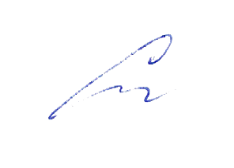 «31» августа 2022г.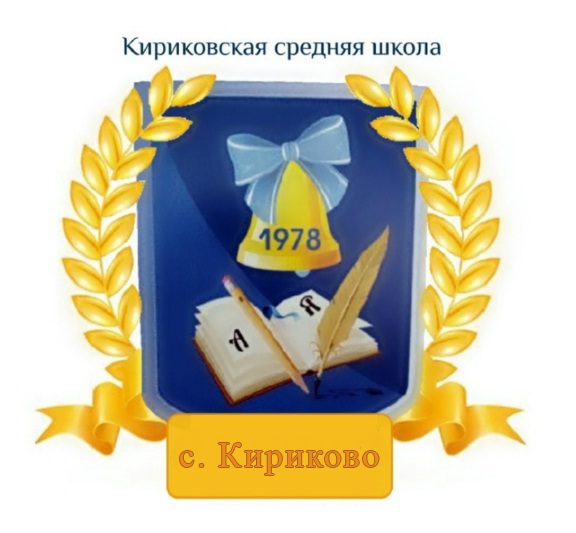 УТВЕРЖДАЮ:Директор муниципального бюджетного общеобразовательного учреждения «Кириковская средняя школа»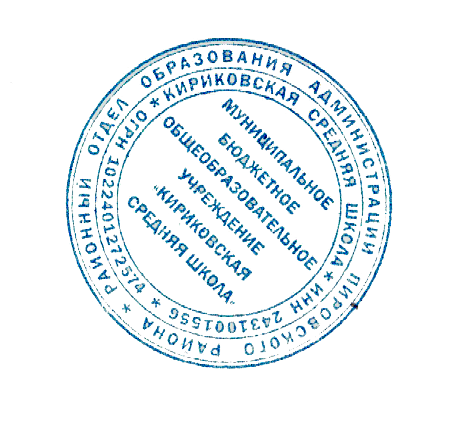 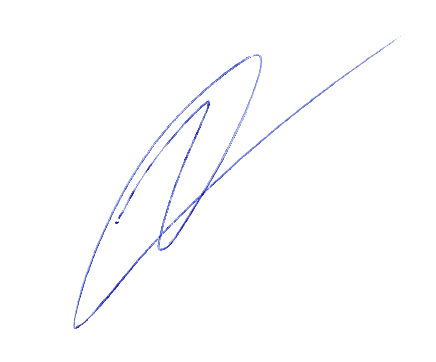  Ивченко О.В. ________«31» августа 2022 г.
№ п/пТемаВсего
часовТеорияПрактика1Введение. Основные принципы моделирования в SketchUp33-2Интерфейс. Текстовые меню. Панели инструментов3123Базовые инструменты рисования9184Инструменты модификаций9185Инструменты камеры и прогулки9186Менеджер материалов6157Построение моделей различных объектов217148Творческий проект12111ВСЕГО:721656№ п/пТема занятияКоличествочасовДата проведения по плануДата проведения по фактуВведение. Основные понятия 3D графики в программе SketchUp (3 часа)Введение. Основные понятия 3D графики в программе SketchUp (3 часа)Введение. Основные понятия 3D графики в программе SketchUp (3 часа)Введение. Основные понятия 3D графики в программе SketchUp (3 часа)1Инструктаж по технике безопасности. Обзорное знакомство. Принципы построения и приемы работы с  инструментами.21 05.09.202212.09.2022Интерфейс. Текстовые меню. Панели инструментов  (3 часа)Интерфейс. Текстовые меню. Панели инструментов  (3 часа)Интерфейс. Текстовые меню. Панели инструментов  (3 часа)Интерфейс. Текстовые меню. Панели инструментов  (3 часа)2Интерфейс Google Sketchup. Текстовые меню: файл, редактирование, виды.Практическая работа: изучение текстового меню.1 12.09.20223Интерфейс Google Sketchup. Текстовые меню:  камера, рисование, инструменты, окно, помощь.219.09.20202Базовые инструменты рисования (9 часов)Базовые инструменты рисования (9 часов)Базовые инструменты рисования (9 часов)Базовые инструменты рисования (9 часов)4Выбор, линия, дуга, кривая, полилиния, окружность, многоугольник, от руки, ластик, палитра, группа, компонент.21 26.09.202203.10.20225Практическая работа: рисование объекта с помощью базовых инструментов (стол).12 03.10.202210.10.20226Практическая работа: рисование объекта с помощью базовых инструментов (стул).21 17.10.202224.10.2022Инструменты модификаций (9 часов)Инструменты модификаций (9 часов)Инструменты модификаций (9 часов)Инструменты модификаций (9 часов)7Инструменты: перемещение, вращение, масштабирование, тяни-толкай, следуй за мной, контур.12 24.10.202231.10.20228Практическая работа: рисование объекта с применением опций модификации.21 07.11.202214.11.20229Практическая работа: рисование объекта с применением опций модификации.12 14.11.202221.11.2022Инструменты камеры (9 часов)Инструменты камеры (9 часов)Инструменты камеры (9 часов)Инструменты камеры (9 часов)10Стандартные виды, вращение, лупа, панорамирование, окно увеличения, показать все, предыдущий вид, следующий вид.21 28.11.202205.12.202211Практическая работа: моделирование объекта с использованим инструментов камеры для навигации в сцене (шляпа.1221 05.12.202212.12.202219.12.202226.12.2022Менеджер материалов (6 часов)Менеджер материалов (6 часов)Менеджер материалов (6 часов)Менеджер материалов (6 часов)12Выбор, редактирование, текстура, непрозрачность.11 26.12.202209.01.202313Практическая работа: использование средств менеджера материалов для визуализации созданных объектов (стол, стул, шляпа).11 09.01.202316.01.202314Практическая работа: разработка объекта с использованием средств менеджера материалов для визуализации (скворечник).11 16.01.202323.01.2023Построение моделей (21 часов)Построение моделей (21 часов)Построение моделей (21 часов)Построение моделей (21 часов)15Создание модели снеговика1 23.01.202316Создание модели снеговика2 30.01.202317Построение модели карандаша2 06.02.202318Построение модели карандаша2 13.02.202319Создание кольца с камнями2 20.02.202320Создание кольца с камнями2 27.02.202321Создание кольца с камнями2 06.03.202322Создание кольца с камнями2 13.03.202323Построение модели дивана2 20.03.202324Построение модели дивана2 27.03.202325Создание каркаса дома2 03.04.2023Творческий проект (12 часов)Творческий проект (12 часов)Творческий проект (12 часов)Творческий проект (12 часов)29Выполнение творческих заданий и мини-проектов по созданию 3D моделей в изученных редакторах и конструкторах2 10.04.202330Работа над проектом2 17.04.202331Работа над проектом2 24.04.202332Работа над проектом2 15.05.202333Работа над проектом2 22.05.202334Обсуждение и защита проекта2 22.05.2023